HARSHAL 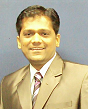 E-Mail: harshal.17179@2freemail.com  Insurance Operations & Claims Settlement/ Administration and Facilities Management / Operations Management/ Sales & ServicesTargeting managerial level assignments in the above listed areas with an organization of high repute.PERSONAL DETAILSDate of Birth:					10th Jan1981Marital Status:       			Married No. of Dependents:            	One (4 years old son) Notice Period:                           Immediate JoiningNationality:       				IndianDriving License:		     		( Indian Driving License )SKILL SETProviding Quality Services 			     Client Relationship Management       Quality Assurance & Control	MIS & Documentation		Feedback Management                 			Compliance Management                    Confidentiality and Data Security        Risk Analysis                          				Resolving ComplaintsORGANIZATIONAL EXPERIENCEFrom Jun’ 15 till Nov' 17 with Willis Towers Watson India Pvt. Ltd., Mumbai as Senior Associate(US Reinsurance process)Key result AreasPreparing and reviewing billing statements and reports, and handling client or reinsurance company inquiries and providing feedback regarding particular inquiry. Conducting renewals of existing policies which are about to expire and informing the vendors regarding the same. Preparing Quotations of best 3 Carriers from financial markets and sending it to clients to help them choose the best suited Carrier, finding the best Carrier for the clientsPreparing reports once the reply is received from client ensuring efficient delivery of quality output Reviewing and analyzing complex reinsurance administration tasks, including processing and tracking reinsurance claims, premium billing and payment, and reinsurance treaty review and maintenanceEnsuring data quality and compliance. Participating in projects as required including data analysis and documentationFrom Jun’ 10 till Jun’ 15 with Capita India Offshore Services Pvt. Ltd., Mumbai as Senior Insurance Executive – Phoenix Group UK (Claims & Servicing)Key Result AreasProvided guidance to insurers in ascertaining genuineness of claim with support of documentary evidence as well as reporting fraudulent claims; interacting with clients for claim processing, verification and authentication.Worked on servicing of life insurance policies of UK customers; addressing customer queries such as explanation of policy conditions, negotiation on claim settlements, and so onChecked operational process documentation and suggesting improvement system wherever necessary; ensuring complete support to the alternate channel for their error free operationsMonitored settlement of Pension and Retirement Claims as per company normsPrepared and issued Retirement Quotes and Forms for the policies near to maturityCoordinated with marketing and underwriting team to ensure growthKept customer details maintained as requestedAnalyzed the type of work and allotting it to concerned queuesConsulted actuaries to help calculate premiums in unusual cases and calculating the amount to be paid in case of occurrence of loss HighlightAppreciated for processing work with better quality and productivity of work for several months by the supervisors and managers.From Dec’ 07 till May’ 10 with SERCO, as Senior Customer Executive (Data)(Worked For Transunion (US Based Credit Reporting Co. as Back Office Operations)Aug’ 06 - Dec’ 07 with Ocwen Financial Services Pvt. Ltd., Mumbai as Third Party Assurant Verification Executive (Mortgage and Insurance Verification process – Back Office Operations)CERTIFICATIONSCleared Government Commercial Certificate Examination (Typing Course) with a speed of minimum 30 Words Per Minute in 1997Completed Advanced Diploma in Computer Applications Course (ADS) from Aptech Education, Malad, West, Mumbai in 2003Passed the Certified Insurance Service Representative (CISR) Training Course conducted by National Alliance, United States.ACADEMIC DETAILSB.Com. from Mumbai University, Mumbai affiliated to Mumbai Board in 200612th from P.D. Turakhia Junior College of Commerce, Mumbai under Maharashtra Board in 199910th from St. Joseph High School, Mumbai under Maharashtra Board in 1997IT SKILLSApplications: MS-Office (Advanced )DevelopingLanguages: VB 6.0 (beginner)PROFILE SUMMARYCompetent professional with nearly 8 years of experience in Insurance Claims (5 Yrs Life Claims & 3 Yrs General Insurance Claims)& After sales services, Process Enhancement, Operations Management and Team Management.Experience in effectively managing documents for streamlining systems to facilitate achievement of organizational objectives and ensure profitability of operations.Proficient at Administration Management &providing value added customer service by resolving customer issues & ensuring their satisfaction.Acknowledged for accuracy, productivity and quality of work in the organizations.Patient listener with excellent communication, negotiation and strong abilities in analyzing and interpreting information.